РОССИЙСКАЯ ФЕДЕРАЦИЯРЕСПУБЛИКА  КАРЕЛИЯ СОВЕТ СУОЯРВСКОГО МУНИЦИПАЛЬНОГО ОКРУГА   VIII сессия                                                                                          I  созывРЕШЕНИЕ   26.01.2023                                                                                         № 100О внесении изменений в решение Совета Суоярвского муниципального округа от 28.12.2022 № 77	Совет Суоярвского муниципального округа РЕШИЛ:	Внести следующие изменения в решение Совета Суоярвского муниципального округа от 28.12.2022 № 77 «О внесении изменений в решение Совета Суоярвского муниципального округа от 29.11.2022 № 49»:Пункт 2 решения изложить в следующей редакции:	«2. Настоящее решение вступает в силу со дня его подписания  и распространяется на правоотношения, возникшие с 20 декабря 2022 года».Председатель СоветаСуоярвского муниципального округа				    Н.В. ВасенинаГлава Суоярвского муниципального округа			    Р.В. Петров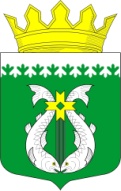 